LIGUE CONTRE LE CANCER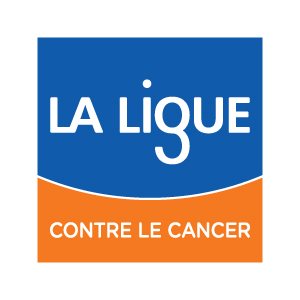 Conseil Scientifique Interdépartemental du Sud-Ouest (CSIDSO)Au Pôle Administratif et Développement de la Ligue Gironde228 Boulevard Président Franklin Roosevelt, 33800 Bordeaux 05.56.33 22 51mail : guylene.martin@ligue-cancer.net – jean.rosenbaum@inserm.frLETTRE DE DEMANDE DE SUBVENTIONANNÉE 2022Je soussigné      , ai l’honneur de déposer une demande de financement auprès du CSIDSO à l’occasion de l’appel à projet recherche 2022-2023. Le projet est intitulé      Je déclare sur l’honneur que l’ensemble des co-financements déjà acquis est mentionné dans la demande, et je m’engage à transmettre à la Ligue au fil de l’eau d’éventuelles réponses positives à des demandes en cours.	  OUI   NONJe m’engage à faire parvenir au terme de la convention d’utilisation de la subvention au comité départemental financeur un compte-rendu financier accompagné des copies des factures de l’emploi des fonds reçus certifié conforme par l’Agent Comptable de l’établissement.   OUI   NONJe m’engage à mentionner le soutien financier du comité départemental de la Ligue dans les publications et à envoyer celles-ci et/ou un compte-rendu scientifique au comité départemental et au CSIDSO au terme du projet.   OUI   NONJe m’engage à participer à des actions de communication afin de faire connaître au public le soutien apporté à l'équipe par les Comités Départementaux qui ont contribué à son financement.		  OUI   NONJe confirme que mon dossier comporte les pièces suivantes :	Formulaire administratif de demande	Résumé du projet de recherche sur une page	Résumé « vulgarisé »	Projet scientifique de 6 pages maximum tout compris	CV du demandeur de 2 pages maximum	Liste des principales publications	Rapport scientifique (2 pages maximum) sur l’avancement des travaux, si applicable	RIBÀ       	le      Signature du demandeurNom et signature du Directeur de l’Établissement  (ou son représentant) ou de l’Unité de recherche